SOAPSToneS: Concept of the New World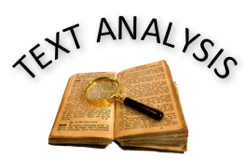 Using N. Scott Momaday’s article, “The Becoming of the Native,” complete the following information.Questions (answer on the back)How is the author’s purpose different from his thesis/claim?Write a thesis statement appropriate to the prompt: Evaluate the effectiveness of the author’s argument.Document TitleDocument TitleAuthorDate S O A P S TS